Ideas to support your leavers and their families.Date, time, typeProvider and activity Notes and how to accessOn demand2m videoDepartment for Education Post-16 Choices Animationhttps://www.youtube.com/watch?v=f_xAQNNi4pA&t=56s The programmes will go live on these dates but available on demand afterwards13th May20th May27th May10th June17th June26th JuneAHEAD OF THE GAMECareers and Enterprise Company plus Youth Employment UKAn excellent resource to support young people over this period is the Young Professional - a fantastic free resource from Youth Employment UK (YEUK).Within each programme there are a number of short individual courses that upon completion issues the Young Professional with a certificate.This joint campaign with YEUK, will centre around six weeks of activity for young people that you can adapt in terms of timing and delivery to suit your setting and cohorts:https://www.youthemployment.org.uk/employment-help-young-people/choices/online-skills-and-careers-courses/preparing-for-your-future-online-course/   We would encourage you to explore school sign up for whole cohorts of Year 11 students particularly, but this is also something that students can access from home independently and we would encourage you to share this with parents and carers too.Sign up to the Young Professional Group Management System at no cost, which provides support for group registration and group reports to see, and evidence progress of participants. 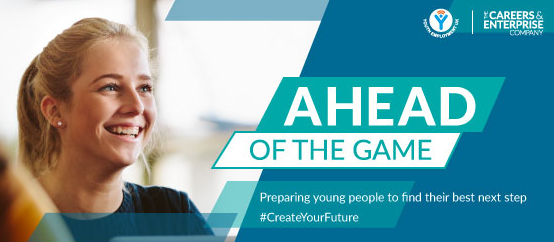 Free, accessible platform.  Use when neededStart in Lancashire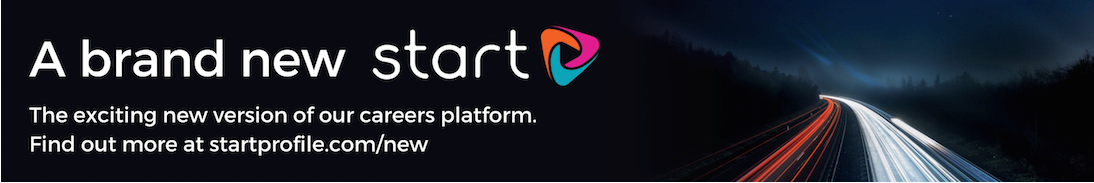 https://lancashire.startprofile.com/page/home-page Everything a student and their families need to explore, find the information, take them on a journey to make decisionsStudents can self register or you can bulk onboard the whole schoolRegister your school/students on Start in Lancashire. Go to https://lancashire.startprofile.com/page/home-page - register - look for the welcome email – log on – Use management – follow the written or video instructions on exporting from SIMSLive6th May13th may20th May27th May10th June17th June24th June1st JulyASK Apprenticeship sector workshops. Attendance to be facilitated by schools for safeguarding. 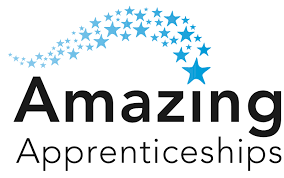 An amazing opportunity to get advice from industry experts, employers and apprentices in the sector, ask questions, search for apprenticeship vacancies through the ‘Find An Apprenticeship –FAA’ service and connect directly with apprenticeship providers in Lancashire.For more information and to book on to the event(s) in your Lancashire region please contact cath@lancsforum.co.uk or on 07495 051789Hospitality & Leisure - Thursday 6 May   1 –3pmIT & Digital – Thursday 13 May   1 –3pmEngineering & Manufacturing – Thursday 20 May   1 –3pmAgriculture & Land-based Services – Thurs 27 May   1 –3pmBusiness & Customer Service – Thurs 10 June   1 –3pmHealth, Social Care & Education – Thurs 17 June   1 –3pmSports & Recreation – Thursday 24 June   1 –3pmConstruction & Building Industries – Thurs 1 July   1 –3pm27 May onwards. Entrance is available to the virtual fairLancashire’s Virtual Careers Expo powered by vFairs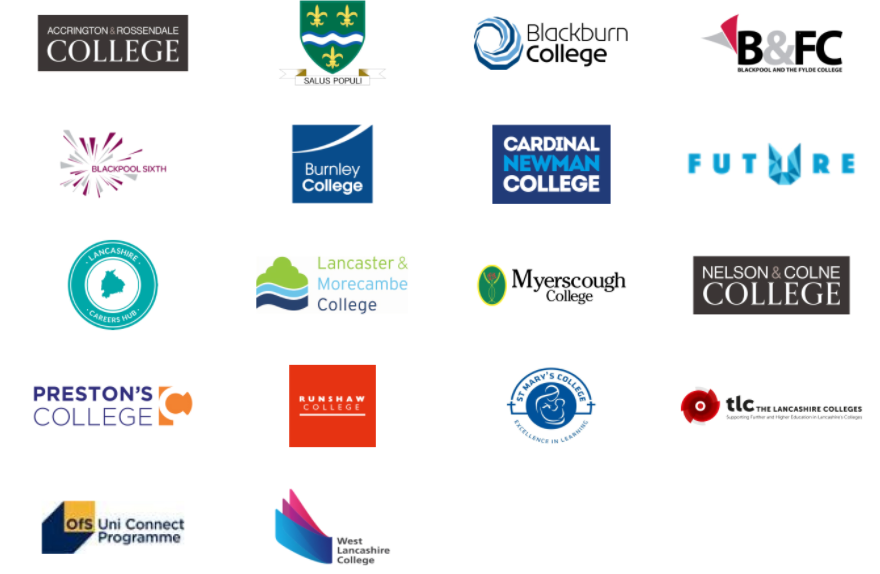 https://inspiringyourfuture.vfairs.com/ Inspiring Your Future event via this virtual expo. Alongside inspiring, careers-based talks you can visit the booths of 40 Lancashire employers and providers with insights, future opportunities and ideas to set your goals.Fill your virtual goody bag!2 JuneApplication deadline 14 MayVirtual work insightsKeepmoat Homes - ConstructionVia Speakers for Schools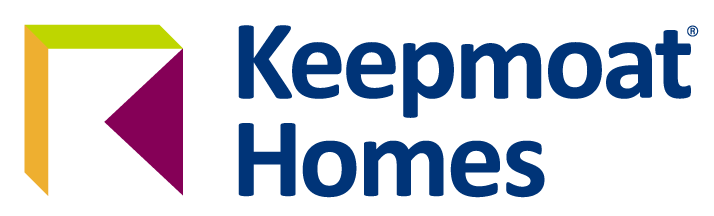 https://www.s4snextgen.org/Opportunities/View/id/1439 Delivered by real life professional, so they can give advice and guidance and share their own experience of working in the industry.Live and pre-recorded sessionsLearn more about construction and the Housebuilding sectorGet an overview of jobs available in the construction sector and HousebuildingLearn about different stages of house buildingLearn from real life professionals working in the sector and hear about their journeyWork with other students on a fun and engaging group house building challengeDevelop your employability skillsPitch, and present your project Dragon’s Den styleJune 29.45 to 15.00Virtual work insightsHealth Education England (via Pathway CTM)Health and Social Care sector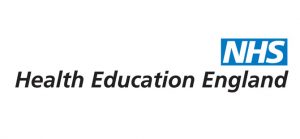 350+ careershttps://www.eventbrite.co.uk/e/virtual-taster-day-work-for-the-nhs-tickets-149729678499 Gain insight into the various routes into the NHS and what a day in the life of NHS employees entails.There are over 350 potential careers in the NHS and one of them could be yours10 JuneVirtual work insights and opportunitiesTelent – Careers in Rail live event 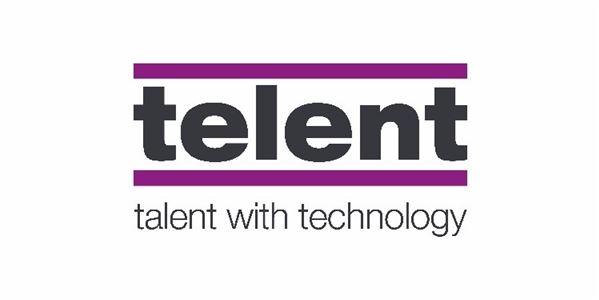 The session will introduce Telent’s careers in Rail and discuss the many roles which contribute to making the network run smoothly (most don’t take place near a railway). You’ll hear from Telent’s Graduates and Apprentices and senior colleagues that started their careers with our early careers programmes. You’ll see the behind-the-scenes technology which Telent provides.Every Thursday at 10am through the rest of the year Virtual work insights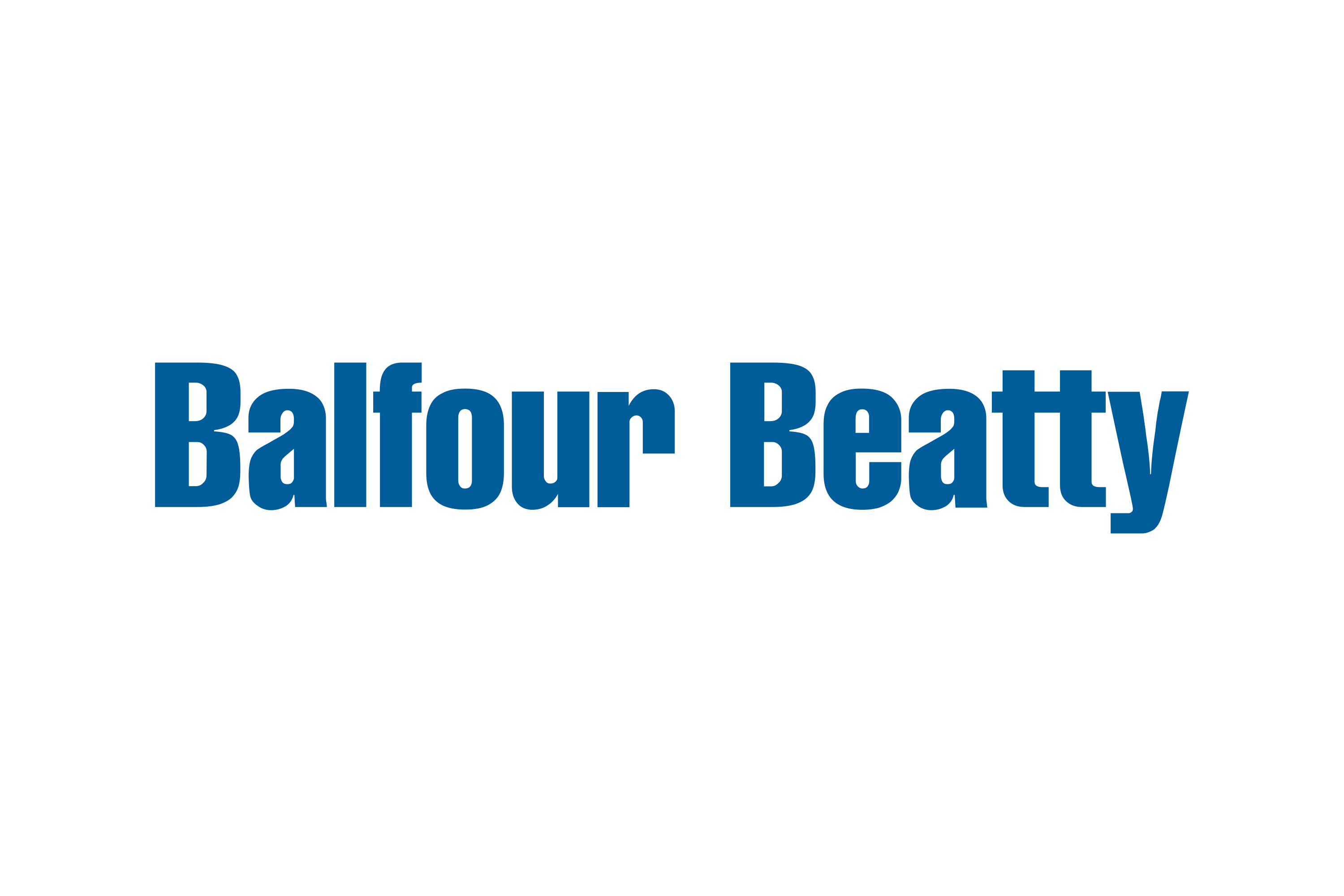 Balfour Beatty – Constructionhttps://learnliveuk.com/partner/balfour-beatty-careers/https://jobsliveuk.com/partner/balfour-beatty-careers/ We will interview different people from the construction industry to find out about their career path and the options available to young people to enter a similar career path. Live, interactive chat throughout the session.17 and 18 JuneApplication deadline 28/05/2021Virtual work experience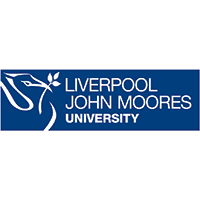 Liverpool John Moores University- Digital(Speakers for Schools)https://www.s4snextgen.org/Opportunities/View/id/1438 Hear from professionals across the engineering & technology sector, CNC Robotics is a pioneering the use of robots as an alternative to traditional machine tools; Beverston Engineering manufacture high precision safety critical components for the aerospace, pharmaceutical, oil & gas industries; Scenegraph Studios, a creative immersive experience development company, specialising in software development, VR & AR; Maritime Live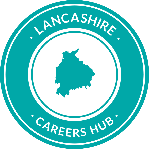 22 June5.30 to 6.30Lancashire LearnlivePost 16 pathways. Young people sharing their experiences of all routes beyond schoolhttps://learnliveuk.com/partner/lancashire-local-enterprise-partnership/The timings are to encourage parents and careers to watch too. Look out for the schedule to be published on this page.5th to 9th JulyOnline application form plus virtual workshop to prepare for the final stage, an online testVirtual work experienceBDO - Summer Programmes (one of the UK’s largest accountancy and business advisory firms)https://www.bdoearlyincareer.co.uk/about-bdo/ A week-long virtual insight experience students will learn more about BDO, develop their professional skills and meet a wide range of people from the business. 23 JuneApplication deadline 31 MayVirtual work insightsElectricity North West via Speakers for Schoolshttps://www.s4snextgen.org/Opportunities/View/id/1516 Learn about life at Electricity North West, the wide ranging roles and life as an apprentice. Learn about different roles within the business, learn from our apprentices about their apprentice programme and the behaviors expected to thrive in work. Opportunity to undertake an activity to understand more about the future of the industry and the massive changes ahead.23 June2.30 - 4.00pmApplication deadline 31 MayVirtual work insightsApprenticeships in the Food Industry with Kepak via Speakers for Schoolshttps://www.s4snextgen.org/Opportunities/View/id/1468 Kepak is a family-owned, future-facing food company with a rich heritage of more than 50 years of meat craft in Kirkham. Food innovators and pioneers of the micro-snack industry, we produce some of the nation’s favourite convenience foods: Rustlers and Feasters. Now, we are looking for new talent to lead our company into the future. We have opportunities ranging7 JulyApplication deadline 11 JuneTechnology Insight Day with Lancashire Teaching HospitalsVia Speakers for Schoolshttps://www.s4snextgen.org/Opportunities/View/id/1520 The variety of technology roles within the NHS and a project!An introduction to technology within Lancashire Teaching HospitalsHearing from professionals who use technology as part of their daily jobAn opportunity to take part in a digital transformation project where you will work in small groups to improve a current processVariousVirtual work experienceWillmott Dixon Interiorshttps://www.willmottdixon.co.uk/earlycareers/work-experienceApply for work experience by uploading a CV and applicationVariousVirtual work experienceThe Lawyer Portalhttps://www.thelawyerportal.com/free-guides/law-work-experience/virtual-work-experience-for-law-students/ A list of law firms offering virtual work experience. Further investigation would be needed to match dates/requirements etc.All yearVirtual work insightsBritish Airways - Aviationhttps://britishairways.connectr.co.uk/inspire/modules Online modules with the opportunity to contact BA mentorsAll year Virtual work insightsHunter Bevan - Design and marketinghttps://hunterbevan.co.uk/missing-out-on-work-experience-this-year/ 2 tasks to choose. Feedback will be given to tasks completed plus a chance to feature on Hunter Bevan's website.All year round. No deadline7-9 hours to completeVirtual work insightsBrighton and Sussex Medical Schoolhttps://bsmsoutreach.thinkific.com/courses/VWE Online guided modules with feedbackAll yearVirtual work insightsHalliday Fraser Munro - Architecture and designhttps://workexperience.hfm.co.uk/ 2 sets of work experience tasks – Design and Technical. Skills of understanding spatial modelling and a design brief. Platform to upload the work.On demandApprox. 60 mins in total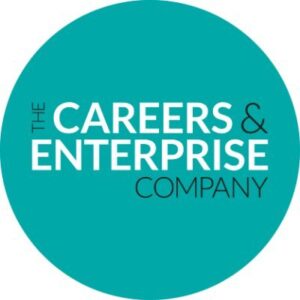 Careers and Enterprise Company / Oak AcademyMy Week of Work: MondayAn introduction to My Week of Work and the sector options for students to explore: creative digital, engineering, construction, energy and renewables and health and social care. The final session of the day gives an insight into the world of work.4 videos with inbuilt explanations and instructions. They provide insights and ask students to reflect before selecting sectors to focus on.https://resources.careersandenterprise.co.uk/resources/my-week-work-monday On demandApprox. 60 mins in totalCareers and Enterprise Company / Oak AcademyMy Week of Work: TuesdayIntroducing the world of Human Resources. These lessons cover work/life balance, dealing with stress at work and self-reflection, considering which careers options would suit you.4 videos with inbuilt explanations and instructions. They provide insights and ask students to undertake sector specific tasks.https://resources.careersandenterprise.co.uk/resources/my-week-work-tuesday On demandApprox. 40 mins in totalCareers and Enterprise Company / Oak AcademyMy Week of Work: WednesdayIntroducing the world of Marketing. These lessons cover innovative thinking, creativity, marketing campaigns and promoting yourself as a brand.4 videos with inbuilt explanations and instructions. They provide insights and ask students to undertake sector specific tasks.https://resources.careersandenterprise.co.uk/resources/my-week-work-wednesday On demandApprox. 45 mins in totalCareers and Enterprise Company / Oak AcademyMy Week of Work: ThursdayIntroducing the world of Recruitment. These lessons cover the skills employers look for, how businesses recruit, entrepreneurship and project planning skills.4 videos with inbuilt explanations and instructions. They provide insights and ask students to undertake sector specific tasks.https://resources.careersandenterprise.co.uk/resources/my-week-work-thursday On demandApprox. 40 mins in totalCareers and Enterprise Company / Oak AcademyMy Week of Work: FridayThese lessons explore what it means to be an effective leader, how to create an impactful CV and recognise and demonstrate employability skills. The week is completed with some reflection – what could be your next steps and how to prepare for discussions with a careers adviser.4 videos with inbuilt explanations and instructions. They provide insights and ask students to reflect before advising on next stepshttps://resources.careersandenterprise.co.uk/resources/my-week-work-friday On demandCareers and Enterprise Company / LearnliveBeing Prepared and Adding ValueConsidering apprenticeships or employment? Tips for CV writing, applications, interviews and selection processes.Employability skills, what they are, how to demonstrate and build them through work experience, volunteering and Youth Social Action.Decision Making and Finding SupportA range of short, informative videos to browsehttps://learnliveuk.com/the-careers-enterprise-company-my-choices/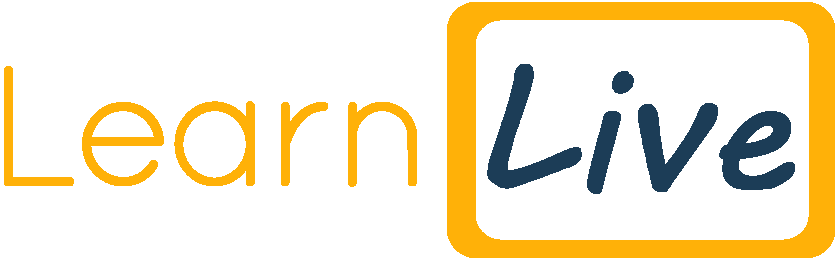 